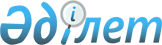 О внесении изменений в решение Ескельдинского районного маслихата от 27 декабря 2017 года № 24-162 "О бюджетах сельских округов Ескельдинского района на 2018-2020 годы"Решение Ескельдинского районного маслихата Алматинской области от 28 ноября 2018 года № 40-244. Зарегистрировано Департаментом юстиции Алматинской области 30 ноября 2018 года № 4915
      В соответствии с пунктом 4 статьи 106 Бюджетного кодекса Республики Казахстан от 4 декабря 2008 года, подпунктом 1) пункта 1 статьи 6 Закона Республики Казахстан от 23 января 2001 года "О местном государственном управлении и самоуправлении в Республике Казахстан", Ескельдинский районный маслихат РЕШИЛ:
      1. Внести в решение Ескельдинского районного маслихата "О бюджетах сельских округов Ескельдинского района на 2018-2020 годы" от 27 декабря 2017 года № 24-162 (зарегистрирован в Реестре государственной регистрации нормативных правовых актов № 4488, опубликован 29 января 2018 года в Эталонном контрольном банке нормативных правовых актов Республики Казахстан) следующие изменения:
      пункты 1, 2, 3, 4, 5, 6 и 7 указанного решения изложить в новой редакции:
       "1. Утвердить бюджет Алдабергеновского сельского округа на 2018-2020 годы согласно приложениям 1, 2, 3 к настоящему решению соответственно, в том числе на 2018 год в следующих объемах:
      1)доходы 60005 тысяч тенге, в том числе:
      налоговые поступления 11720 тысяч тенге;
      неналоговые поступления 757 тысяч тенге;
      поступление трансфертов 47528 тысяч тенге, в том числе:
      целевые текущие трансферты 6295 тысяч тенге;
      субвенции 41233 тысяч тенге;
      2) затраты 60005 тысяч тенге;
      3) чистое бюджетное кредитование 0 тенге,
      4) сальдо по операциям с финансовыми активами 0 тенге;
      5) дефицит (профицит) бюджета (-) 0 тенге;
      6) финансирование дефицита (использование профицита) бюджета 0 тенге.";
      "2. Утвердить бюджет Акынсаринского сельского округа на 2018-2020 годы согласно приложениям 4, 5, 6 к настоящему решению соответственно, в том числе на 2018 год в следующих объемах:
      1) доходы 47900 тысяч тенге, в том числе:
      налоговые поступления 2707 тысяч тенге;
      неналоговые поступления 366 тысяч тенге;
      поступление трансфертов 44827 тысяч тенге, в том числе:
      целевые текущие трансферты 33430 тысяч тенге;
      субвенции 11397 тысяч тенге;
      2) затраты 47900 тысяч тенге;
      3) чистое бюджетное кредитование 0 тенге,
      4) сальдо по операциям с финансовыми активами 0 тенге;
      5) дефицит (профицит) бюджета (-) 0 тенге;
      6) финансирование дефицита (использование профицита) бюджета 0 тенге.";
      "3. Утвердить бюджет Бактыбайского сельского округа на 2018-2020 годы согласно приложениям 7, 8, 9 к настоящему решению соответственно, в том числе на 2018 год в следующих объемах:
      1) доходы 68117 тысяч тенге, в том числе:
      налоговые поступления 27876 тысяч тенге;
      неналоговые поступления 1788 тысяч тенге;
      поступление трансфертов 38453 тысячи тенге, в том числе:
      целевые текущие трансферты 20551 тысяча тенге;
      субвенции 17902 тысяч тенге;
      2) затраты 68117 тысяч тенге;
      3) чистое бюджетное кредитование 0 тенге; 
      4) сальдо по операциям с финансовыми активами 0 тенге;
      5) дефицит (профицит) бюджета (-) 0 тенге;
      6) финансирование дефицита (использование профицита) бюджета 0 тенге.";
      "4. Утвердить бюджет Карабулакского сельского округа на 2018-2020 годы согласно приложениям 10, 11, 12 к настоящему решению соответственно, в том числе на 2018 год в следующих объемах:
      1) доходы 253198 тысяч тенге, в том числе:
      налоговые поступления 118689 тысяч тенге;
      неналоговые поступления 432 тысяч тенге;
      поступление трансфертов 134077 тысяч тенге, в том числе:
      целевые текущие трансферты 75319 тысяч тенге;
      субвенции 58758 тысяч тенге;
      2) затраты 253198 тысяч тенге;
      3) чистое бюджетное кредитование 0 тенге; 
      4) сальдо по операциям с финансовыми активами 0 тенге;
      5) дефицит (профицит) бюджета (-) 0 тенге;
      6) финансирование дефицита (использование профицита) бюджета 0 тенге.";
      "5. Утвердить бюджет Каратальского сельского округа на 2018-2020 годы согласно приложениям 13, 14, 15 к настоящему решению соответственно, в том числе на 2018 год в следующих объемах:
      1) доходы 19108 тысяч тенге, в том числе:
      налоговые поступления 4563 тысячи тенге;
      поступление трансфертов 14545 тысяч тенге, в том числе:
      целевые текущие трансферты 1 тысяча тенге;
      субвенции 14544 тысячи тенге;
      2) затраты 19108 тысяч тенге; 
      3) чистое бюджетное кредитование 0 тенге;
      4) сальдо по операциям с финансовыми активами 0 тенге;
      5) дефицит (профицит) бюджета (-) 0 тенге;
      6) финансирование дефицита (использование профицита) бюджета 0 тенге.";
      "6. Утвердить бюджет Туленгутского сельского округа на 2018-2020 годы согласно приложениям 16, 17, 18 к настоящему решению соответственно, в том числе на 2018 год в следующих объемах:
      1) доходы 58090 тысяч тенге, в том числе:
      налоговые поступления 4230 тысяч тенге;
      поступление трансфертов 53860 тысяч тенге, в том числе:
      целевые текущие трансферты 37048 тысяч тенге;
      субвенции 16812 тысяч тенге;
      2) затраты 58090 тысяч тенге;
      3) чистое бюджетное кредитование 0 тенге;
      4) сальдо по операциям с финансовыми активами 0 тенге;
      5) дефицит (профицит) бюджета (-) 0 тенге;
      6) финансирование дефицита (использование профицита) бюджета 0 тенге.";
      "7. Утвердить бюджет Сырымбетского сельского округа на 2018-2020 годы согласно приложениям 19, 20, 21 к настоящему решению соответственно, в том числе на 2018 год в следующих объемах:
      1) доходы 53909 тысяч тенге, в том числе:
      налоговые поступления 2619 тысяч тенге;
      неналоговые поступления 394 тысячи тенге;
      поступление трансфертов 50896 тысяч тенге, в том числе:
      целевые текущие трансферты 36233 тысячи тенге;
      субвенции 14663 тысячи тенге; 2) затраты 53909 тысяч тенге; 3) чистое бюджетное кредитование 0 тенге;
      4) сальдо по операциям с финансовыми активами 0 тенге;
      5) дефицит (профицит) бюджета (-) 0 тенге;
      6) финансирование дефицита (использование профицита) бюджета 0 тенге.".
      2. Приложения 1, 4, 7, 10, 13, 16 и 16 к указанному решению изложить в новой редакции согласно приложениям 1, 2, 3, 4, 5, 6 и 7 к настоящему решению соответственно.
      3. Контроль за исполнением настоящего решения возложить на постоянную комиссию Ескельдинского районного маслихата "По вопросам экономики, финансов, бюджету и соблюдения законности".
      4. Настоящее решение вводится в действие с 1 января 2018 года. Бюджет Алдабергеновского сельского округа на 2018 год Бюджет Акынсаринского сельского округа на 2018 год Бюджет Бактыбайского сельского округа на 2018 год Бюджет Карабулакского сельского округа на 2018 год Бюджет Каратальского сельского округа на 2018 год Бюджет Туленгутского сельского округа на 2018 год Бюджет Сырымбетского сельского округа на 2018 год
					© 2012. РГП на ПХВ «Институт законодательства и правовой информации Республики Казахстан» Министерства юстиции Республики Казахстан
				
      Председатель сессии Ескельдинского районного маслихата 

Ш. Бозов

      Секретарь Ескельдинского районного маслихата 

К. Алпысбаев
Приложение 1 к решению Ескельдинского районного маслихата от 28 ноября 2018 года № 40-244 "О внесении изменений в решение Ескельдинского районного маслихата от 27 декабря 2017 года № 24-162 "О бюджетах сельских округов Ескельдинского района на 2018-2020 годы"Приложение 1 к решению Ескельдинского районного маслихата от 27 декабря 2017 года № 24-162 "О бюджетах сельских округов Ескельдинского района на 2018-2020 годы"
Категория
Категория
Категория
Категория
Сумма (тысяч тенге)
Класс
Класс
Класс
Сумма (тысяч тенге)
Подкласс
Подкласс
Сумма (тысяч тенге)
Наименование
Сумма (тысяч тенге)
1
2
3
4
5
I. Доходы
60005
1
Налоговые поступления
11720
01
Подоходный налог
2549
2
Индивидуальный подоходный налог
2549
04
Налоги на собственность
9171
1
Налог на имущество
74
3
Земельный налог
596
4
Налог на транспортные средства
8501
2
Неналоговые поступления
757
06
Прочие неналоговые поступления
757
1
Прочие неналоговые поступления
757
4
Поступление трансфертов
47528
02
Трансферты из вышестоящих органов государственного управления
47528
3
Трансферты из районного (города областного значения) бюджета
47528
Функциональная группа
Функциональная группа
Функциональная группа
Функциональная группа
Функциональная группа
Сумма (тысяч тенге)
Функциональная подгруппа
Функциональная подгруппа
Функциональная подгруппа
Функциональная подгруппа
Сумма (тысяч тенге)
Администратор бюджетных программ
Администратор бюджетных программ
Администратор бюджетных программ
Сумма (тысяч тенге)
Программа
Программа
Сумма (тысяч тенге)
Наименование
Сумма (тысяч тенге)
1
2
3
4
5
6
II. Затраты
60005
01
Государственные услуги общего характера
25517
1
Представительные, исполнительные и другие органы, выполняющие общие функции государственного управления
25517
124
Аппарат акима города районного значения, села, поселка, сельского округа
25517
001
Услуги по обеспечению деятельности акима города районного значения, села, поселка, сельского округа
20927
022
Капитальные расходы государственного органа
4590
04
Образование
27601
1
Дошкольное воспитание и обучение
27601
124
Аппарат акима города районного значения, села, поселка, сельского округа
27601
004
Дошкольное воспитание и обучение и организация медицинского обслуживания в организациях дошкольного воспитания и обучения
27601
07
Жилищно-коммунальное хозяйство
4087
3
Благоустройство населенных пунктов
4087
124
Аппарат акима города районного значения, села, поселка, сельского округа
4087
008
Освещение улиц населенных пунктов
1758
009
Обеспечение санитарии населенных пунктов
480
011
Благоустройство и озеленение населенных пунктов
1849
13
Прочие
2800
9
Прочие
2800
124
Аппарат акима города районного значения, села, поселка, сельского округа
2800
040
Реализация мероприятий для решения вопросов обустройства населенных пунктов в реализацию мер по содействию экономическому развитию регионов в рамках Программы развития регионов до 2020 года
2800
Функциональная группа
Функциональная группа
Функциональная группа
Функциональная группа
Функциональная группа
Сумма (тысяч тенге)
Функциональная подгруппа
Функциональная подгруппа
Функциональная подгруппа
Функциональная подгруппа
Сумма (тысяч тенге)
Администратор бюджетных программ
Администратор бюджетных программ
Администратор бюджетных программ
Сумма (тысяч тенге)
Программа
Программа
Сумма (тысяч тенге)
Наименование
Сумма (тысяч тенге)
ІІІ. Чистое бюджетное кредитование
0
Категория
Категория
Категория
Категория
Сумма (тысяч тенге)
Класс
Класс
Класс
Сумма (тысяч тенге)
Подкласс
Подкласс
Сумма (тысяч тенге)
Наименование
Сумма (тысяч тенге)
5
Погашение бюджетных кредитов
0
01
Погашение бюджетных кредитов
0
1
Погашение бюджетных кредитов, выданных из государственного бюджета
0
Функциональная группа
Функциональная группа
Функциональная группа
Функциональная группа
Функциональная группа
Сумма (тысяч тенге)
Функциональная подгруппа
Функциональная подгруппа
Функциональная подгруппа
Функциональная подгруппа
Сумма (тысяч тенге)
Администратор бюджетных программ
Администратор бюджетных программ
Администратор бюджетных программ
Сумма (тысяч тенге)
Программа
Программа
Сумма (тысяч тенге)
Наименование
Сумма (тысяч тенге)
IV. Сальдо по операциям с финансовыми активами
0
Категория
Категория
Категория
Категория
Сумма (тысяч тенге)
Класс
Класс
Класс
Сумма (тысяч тенге)
Подкласс
Подкласс
Сумма (тысяч тенге)
Наименование
Сумма (тысяч тенге)
V. Дефицит (профицит) бюджета
0
VI. Финансирование дефицита (использование профицита) бюджета
0
Функциональная группа
Функциональная группа
Функциональная группа
Функциональная группа
Функциональная группа
Сумма (тысяч тенге)
Функциональная подгруппа
Функциональная подгруппа
Функциональная подгруппа
Функциональная подгруппа
Сумма (тысяч тенге)
Администратор бюджетных программ
Администратор бюджетных программ
Администратор бюджетных программ
Сумма (тысяч тенге)
Программа
Программа
Сумма (тысяч тенге)
Наименование
Сумма (тысяч тенге)
Погашение займов
0Приложение 2 к решению Ескельдинского районного маслихата от 28 ноября 2018 года № 40-244 "О внесении изменений в решение Ескельдинского районного маслихата от 27 декабря 2017 года № 24-162 "О бюджетах сельских округов Ескельдинского района на 2018-2020 годы"Приложение 4 к решению Ескельдинского районного маслихата от 27 декабря 2017 года № 24-162 "О бюджетах сельских округов Ескельдинского района на 2018-2020 годы"
Категория
Категория
Категория
Категория
Сумма (тысяч тенге)
Класс
Класс
Класс
Сумма (тысяч тенге)
Подкласс
Подкласс
Сумма (тысяч тенге)
Наименование
Сумма (тысяч тенге)
1
2
3
4
5
I. Доходы
47900
1
Налоговые поступления
2707
01
Подоходный налог
531
2
Индивидуальный подоходный налог
531
04
Налоги на собственность
2176
1
Налог на имущество
22
3
Земельный налог
88
4
Налог на транспортные средства
2066
2
Неналоговые поступления
366
06
Прочие неналоговые поступления
366
1
Прочие неналоговые поступления
366
4
Поступление трансфертов
44827
02
Трансферты из вышестоящих органов государственного управления
44827
3
Трансферты из районного (города областного значения) бюджета
44827
Функциональная группа
Функциональная группа
Функциональная группа
Функциональная группа
Функциональная группа
Сумма (тысяч тенге)
Функциональная подгруппа
Функциональная подгруппа
Функциональная подгруппа
Функциональная подгруппа
Сумма (тысяч тенге)
Администратор бюджетных программ
Администратор бюджетных программ
Администратор бюджетных программ
Сумма (тысяч тенге)
Программа
Программа
Сумма (тысяч тенге)
Наименование
Сумма (тысяч тенге)
1
2
3
4
5
6
II. Затраты
47900
01
Государственные услуги общего характера
18466
1
Представительные, исполнительные и другие органы, выполняющие общие функции государственного управления
18466
124
Аппарат акима города районного значения, села, поселка, сельского округа
18466
001
Услуги по обеспечению деятельности акима города районного значения, села, поселка, сельского округа
17583
022
Капитальные расходы государственного органа
883
04
Образование
24265
1
Дошкольное воспитание и обучение
24265
124
Аппарат акима города районного значения, села, поселка, сельского округа
24265
004
Дошкольное воспитание и обучение и организация медицинского обслуживания в организациях дошкольного воспитания и обучения
24265
07
Жилищно - коммунальное хозяйство
2080
3
Благоустройство населенных пунктов
2080
124
Аппарат акима города районного значения, села, поселка, сельского округа
2080
008
Освещение улиц населенных пунктов
896
009
Обеспечение санитарии населенных пунктов
229
011
Благоустройство и озеленение населенных пунктов
955
13
Прочие
3089
9
Прочие
3089
124
Аппарат акима города районного значения, села, поселка, сельского округа
3089
040
Реализация мероприятий для решения вопросов обустройства населенных пунктов в реализацию мер по содействию экономическому развитию регионов в рамках Программы развития регионов до 2020 года
3089
Функциональная группа
Функциональная группа
Функциональная группа
Функциональная группа
Функциональная группа
Сумма (тысяч тенге)
Функциональная подгруппа
Функциональная подгруппа
Функциональная подгруппа
Функциональная подгруппа
Сумма (тысяч тенге)
Администратор бюджетных программ
Администратор бюджетных программ
Администратор бюджетных программ
Сумма (тысяч тенге)
Программа
Программа
Сумма (тысяч тенге)
Наименование
Сумма (тысяч тенге)
ІІІ. Чистое бюджетное кредитование
0
Категория
Категория
Категория
Категория
Сумма (тысяч тенге)
Класс
Класс
Класс
Сумма (тысяч тенге)
Подкласс
Подкласс
Сумма (тысяч тенге)
Наименование
Сумма (тысяч тенге)
5
Погашение бюджетных кредитов
0
01
Погашение бюджетных кредитов
0
1
Погашение бюджетных кредитов, выданных из государственного бюджета
0
Функциональная группа
Функциональная группа
Функциональная группа
Функциональная группа
Функциональная группа
Сумма (тысяч тенге)
Функциональная подгруппа
Функциональная подгруппа
Функциональная подгруппа
Функциональная подгруппа
Сумма (тысяч тенге)
Администратор бюджетных программ
Администратор бюджетных программ
Администратор бюджетных программ
Сумма (тысяч тенге)
Программа
Программа
Сумма (тысяч тенге)
Наименование
Сумма (тысяч тенге)
IV. Сальдо по операциям с финансовыми активами
0
Категория
Категория
Категория
Категория
Сумма (тысяч тенге)
Класс
Класс
Класс
Сумма (тысяч тенге)
Подкласс
Подкласс
Сумма (тысяч тенге)
Наименование
Сумма (тысяч тенге)
V. Дефицит (профицит) бюджета
0
VI. Финансирование дефицита (использование профицита) бюджета
0
Функциональная группа
Функциональная группа
Функциональная группа
Функциональная группа
Функциональная группа
Сумма (тысяч тенге)
Функциональная подгруппа
Функциональная подгруппа
Функциональная подгруппа
Функциональная подгруппа
Сумма (тысяч тенге)
Администратор бюджетных программ
Администратор бюджетных программ
Администратор бюджетных программ
Сумма (тысяч тенге)
Программа
Программа
Сумма (тысяч тенге)
Наименование
Сумма (тысяч тенге)
Погашение займов
0Приложение 3 к решению Ескельдинского районного маслихата от 28 ноября 2018 года № 40-244 "О внесении изменений в решение Ескельдинского районного маслихата от 27 декабря 2017 года № 24-162 "О бюджетах сельских округов Ескельдинского района на 2018-2020 годы"Приложение 7 к решению Ескельдинского районного маслихата от 27 декабря 2017 года № 24-162 "О бюджетах сельских округов Ескельдинского района на 2018-2020 годы"
Категория
Категория
Категория
Категория
Сумма (тысяч тенге)
Класс
Класс
Класс
Сумма (тысяч тенге)
Подкласс
Подкласс
Сумма (тысяч тенге)
Наименование
Сумма (тысяч тенге)
1
2
3
4
5
I. Доходы
68117
1
Налоговые поступления
27876
01
Подоходный налог
11192
2
Индивидуальный подоходный налог
11192
04
Налоги на собственность
16684
1
Налог на имущество
129
3
Земельный налог
710
4
Налог на транспортные средства
15845
2
Неналоговые поступления
1788
06
Прочие неналоговые поступления
1788
1
Прочие неналоговые поступления
1788
4
Поступление трансфертов
38453
02
Трансферты из вышестоящих органов государственного управления
38453
3
Трансферты из районного (города областного значения) бюджета
38453
Функциональная группа
Функциональная группа
Функциональная группа
Функциональная группа
Функциональная группа
Сумма (тысяч тенге)
Функциональная подгруппа
Функциональная подгруппа
Функциональная подгруппа
Функциональная подгруппа
Сумма (тысяч тенге)
Администратор бюджетных программ
Администратор бюджетных программ
Администратор бюджетных программ
Сумма (тысяч тенге)
Программа
Программа
Сумма (тысяч тенге)
Наименование
Сумма (тысяч тенге)
1
2
3
4
5
6
II. Затраты
68117
01
Государственные услуги общего характера
30602
1
Представительные, исполнительные и другие органы, выполняющие общие функции государственного управления
30602
124
Аппарат акима города районного значения, села, поселка, сельского округа
30602
001
Услуги по обеспечению деятельности акима города районного значения, села, поселка, сельского округа
24486
022
Капитальные расходы государственного органа
6116
04
Образование
28363
1
Дошкольное воспитание и обучение
28363
124
Аппарат акима города районного значения, села, поселка, сельского округа
28363
004
Дошкольное воспитание и обучение и организация медицинского обслуживания в организациях дошкольного воспитания и обучения
28363
07
Жилищно-коммунальное хозяйство
6652
3
Благоустройство населенных пунктов
6652
124
Аппарат акима города районного значения, села, поселка, сельского округа
6652
008
Освещение улиц населенных пунктов
3032
009
Обеспечение санитарии населенных пунктов
800
011
Благоустройство и озеленение населенных пунктов
2820
13
Прочие
2500
9
Прочие
2500
124
Аппарат акима города районного значения, села, поселка, сельского округа
2500
040
Реализация мероприятий для решения вопросов обустройства населенных пунктов в реализацию мер по содействию экономическому развитию регионов в рамках Программы развития регионов до 2020 года
2500
Функциональная группа
Функциональная группа
Функциональная группа
Функциональная группа
Функциональная группа
Сумма (тысяч тенге)
Функциональная подгруппа
Функциональная подгруппа
Функциональная подгруппа
Функциональная подгруппа
Сумма (тысяч тенге)
Администратор бюджетных программ
Администратор бюджетных программ
Администратор бюджетных программ
Сумма (тысяч тенге)
Программа
Программа
Сумма (тысяч тенге)
Наименование
Сумма (тысяч тенге)
ІІІ. Чистое бюджетное кредитование
0
Категория
Категория
Категория
Категория
Сумма (тысяч тенге)
Класс
Класс
Класс
Сумма (тысяч тенге)
Подкласс
Подкласс
Сумма (тысяч тенге)
Наименование
Сумма (тысяч тенге)
5
Погашение бюджетных кредитов
0
01
Погашение бюджетных кредитов
0
1
Погашение бюджетных кредитов, выданных из государственного бюджета
0
Функциональная группа
Функциональная группа
Функциональная группа
Функциональная группа
Функциональная группа
Сумма (тысяч тенге)
Функциональная подгруппа
Функциональная подгруппа
Функциональная подгруппа
Функциональная подгруппа
Сумма (тысяч тенге)
Администратор бюджетных программ
Администратор бюджетных программ
Администратор бюджетных программ
Сумма (тысяч тенге)
Программа
Программа
Сумма (тысяч тенге)
Наименование
Сумма (тысяч тенге)
IV. Сальдо по операциям с финансовыми активами
0
Категория
Категория
Категория
Категория
Сумма (тысяч тенге)
Класс
Класс
Класс
Сумма (тысяч тенге)
Подкласс
Подкласс
Сумма (тысяч тенге)
Наименование
Сумма (тысяч тенге)
V. Дефицит (профицит) бюджета
0
VI. Финансирование дефицита (использование профицита) бюджета
0
Функциональная группа
Функциональная группа
Функциональная группа
Функциональная группа
Функциональная группа
Сумма (тысяч тенге)
Функциональная подгруппа
Функциональная подгруппа
Функциональная подгруппа
Функциональная подгруппа
Сумма (тысяч тенге)
Администратор бюджетных программ
Администратор бюджетных программ
Администратор бюджетных программ
Сумма (тысяч тенге)
Программа
Программа
Сумма (тысяч тенге)
Наименование
Сумма (тысяч тенге)
Погашение займов
0Приложение 4 к решению Ескельдинского районного маслихата от 28 ноября 2018 года № 40-244 "О внесении изменений в решение Ескельдинского районного маслихата от 27 декабря 2017 года № 24-162 "О бюджетах сельских округов Ескельдинского района на 2018-2020 годы"Приложение 10 к решению Ескельдинского районного маслихата от 27 декабря 2017 года № 24-162 "О бюджетах сельских округов Ескельдинского района на 2018-2020 годы"
Категория
Категория
Категория
Категория
Сумма (тысяч тенге)
Класс
Класс
Класс
Сумма (тысяч тенге)
Подкласс
Подкласс
Сумма (тысяч тенге)
Наименование
Сумма (тысяч тенге)
1
2
3
4
5
I. Доходы
253198
1
Налоговые поступления
118689
01
Подоходный налог
38792
2
Индивидуальный подоходный налог
38792
04
Налоги на собственность
79897
1
Налог на имущество
892
3
Земельный налог
2155
4
Налог на транспортные средства
76850
2
Неналоговые поступления
432
06
Прочие неналоговые поступления
432
1
Прочие неналоговые поступления
432
4
Поступление трансфертов
134077
02
Трансферты из вышестоящих органов государственного управления
134077
3
Трансферты из районного (города областного значения) бюджета
134077
Функциональная группа
Функциональная группа
Функциональная группа
Функциональная группа
Функциональная группа
Сумма (тысяч тенге)
Функциональная подгруппа
Функциональная подгруппа
Функциональная подгруппа
Функциональная подгруппа
Сумма (тысяч тенге)
Администратор бюджетных программ
Администратор бюджетных программ
Администратор бюджетных программ
Сумма (тысяч тенге)
Программа
Программа
Сумма (тысяч тенге)
Наименование
Сумма (тысяч тенге)
1
2
3
4
5
6
II. Затраты
253198
01
Государственные услуги общего характера
138519
1
Представительные, исполнительные и другие органы, выполняющие общие функции государственного управления
138519
124
Аппарат акима города районного значения, села, поселка, сельского округа
138519
001
Услуги по обеспечению деятельности акима города районного значения, села, поселка, сельского округа
38781
022
Капитальные расходы государственного органа
99738
04
Образование
68892
1
Дошкольное воспитание и обучение
68892
124
Аппарат акима города районного значения, села, поселка, сельского округа
68892
004
Дошкольное воспитание и обучение и организация медицинского обслуживания в организациях дошкольного воспитания и обучения
68892
07
Жилищно - коммунальное хозяйство
21418
3
Благоустройство населенных пунктов
21418
124
Аппарат акима города районного значения, села, поселка, сельского округа
21418
008
Освещение улиц населенных пунктов
13608
009
Обеспечение санитарии населенных пунктов
2189
011
Благоустройство и озеленение населенных пунктов
5621
12
Транспорт и коммуникации
5359
1
Автомобильный транспорт
5359
124
Аппарат акима города районного значения, села, поселка, сельского округа
5359
013
Обеспечение функционирования автомобильных дорог в городах районного значения, селах, поселках, сельских округах
5359
13
Прочие
19010
9
Прочие
19010
124
Аппарат акима города районного значения, села, поселка, сельского округа
19010
040
Реализация мероприятий для решения вопросов обустройства населенных пунктов в реализацию мер по содействию экономическому развитию регионов в рамках Программы развития регионов до 2020 года
19010
Функциональная группа
Функциональная группа
Функциональная группа
Функциональная группа
Функциональная группа
Сумма (тысяч тенге)
Функциональная подгруппа
Функциональная подгруппа
Функциональная подгруппа
Функциональная подгруппа
Сумма (тысяч тенге)
Администратор бюджетных программ
Администратор бюджетных программ
Администратор бюджетных программ
Сумма (тысяч тенге)
Программа
Программа
Сумма (тысяч тенге)
Наименование
Сумма (тысяч тенге)
ІІІ. Чистое бюджетное кредитование
0
Категория
Категория
Категория
Категория
Сумма (тысяч тенге)
Класс
Класс
Класс
Сумма (тысяч тенге)
Подкласс
Подкласс
Сумма (тысяч тенге)
Наименование
Сумма (тысяч тенге)
5
Погашение бюджетных кредитов
0
01
Погашение бюджетных кредитов
0
1
Погашение бюджетных кредитов, выданных из государственного бюджета
0
Функциональная группа
Функциональная группа
Функциональная группа
Функциональная группа
Функциональная группа
Сумма (тысяч тенге)
Функциональная подгруппа
Функциональная подгруппа
Функциональная подгруппа
Функциональная подгруппа
Сумма (тысяч тенге)
Администратор бюджетных программ
Администратор бюджетных программ
Администратор бюджетных программ
Сумма (тысяч тенге)
Программа
Программа
Сумма (тысяч тенге)
Наименование
Сумма (тысяч тенге)
IV. Сальдо по операциям с финансовыми активами
0
Категория
Категория
Категория
Категория
Сумма (тысяч тенге)
Класс
Класс
Класс
Сумма (тысяч тенге)
Подкласс
Подкласс
Сумма (тысяч тенге)
Наименование
Сумма (тысяч тенге)
V. Дефицит (профицит) бюджета
0
VI. Финансирование дефицита (использование профицита) бюджета
0
Функциональная группа
Функциональная группа
Функциональная группа
Функциональная группа
Функциональная группа
Сумма (тысяч тенге)
Функциональная подгруппа
Функциональная подгруппа
Функциональная подгруппа
Функциональная подгруппа
Сумма (тысяч тенге)
Администратор бюджетных программ
Администратор бюджетных программ
Администратор бюджетных программ
Сумма (тысяч тенге)
Программа
Программа
Сумма (тысяч тенге)
Наименование
Сумма (тысяч тенге)
Погашение займов
0Приложение 5 к решению Ескельдинского районного маслихата от 28 ноября 2018 года № 40-244 "О внесении изменений в решение Ескельдинского районного маслихата от 27 декабря 2017 года № 24-162 "О бюджетах сельских округов Ескельдинского района на 2018-2020 годы"Приложение 13 к решению Ескельдинского районного маслихата от 27 декабря 2017 года № 24-162 "О бюджетах сельских округов Ескельдинского района на 2018-2020 годы"
Категория
Категория
Категория
Категория
Сумма (тысяч тенге)
Класс
Класс
Класс
Сумма (тысяч тенге)
Подкласс
Подкласс
Сумма (тысяч тенге)
Наименование
Сумма (тысяч тенге)
1
2
3
4
5
I. Доходы
19108
1
Налоговые поступления
4563
01
Подоходный налог
973
2
Индивидуальный подоходный налог
973
04
Налоги на собственность
3590
1
Налог на имущество
37
3
Земельный налог
454
4
Налог на транспортные средства
3099
4
Поступление трансфертов
14545
02
Трансферты из вышестоящих органов государственного управления
14545
3
Трансферты из районного (города областного значения) бюджета
14545
Функциональная группа
Функциональная группа
Функциональная группа
Функциональная группа
Функциональная группа
Сумма (тысяч тенге)
Функциональная подгруппа
Функциональная подгруппа
Функциональная подгруппа
Функциональная подгруппа
Сумма (тысяч тенге)
Администратор бюджетных программ
Администратор бюджетных программ
Администратор бюджетных программ
Сумма (тысяч тенге)
Программа
Программа
Сумма (тысяч тенге)
Наименование
Сумма (тысяч тенге)
1
2
3
4
5
6
II. Затраты
19108
01
Государственные услуги общего характера
17639
1
Представительные, исполнительные и другие органы, выполняющие общие функции государственного управления
17639
124
Аппарат акима города районного значения, села, поселка, сельского округа
17639
001
Услуги по обеспечению деятельности акима города районного значения, села, поселка, сельского округа
17141
022
Капитальные расходы государственного органа
498
07
Жилищно - коммунальное хозяйство
1469
3
Благоустройство населенных пунктов
1469
124
Аппарат акима города районного значения, села, поселка, сельского округа
1469
008
Освещение улиц населенных пунктов
605
009
Обеспечение санитарии населенных пунктов
328
011
Благоустройство и озеленение населенных пунктов
536
Функциональная группа
Функциональная группа
Функциональная группа
Функциональная группа
Функциональная группа
Сумма (тысяч тенге)
Функциональная подгруппа
Функциональная подгруппа
Функциональная подгруппа
Функциональная подгруппа
Сумма (тысяч тенге)
Администратор бюджетных программ
Администратор бюджетных программ
Администратор бюджетных программ
Сумма (тысяч тенге)
Программа
Программа
Сумма (тысяч тенге)
Наименование
Сумма (тысяч тенге)
ІІІ. Чистое бюджетное кредитование
0
Категория
Категория
Категория
Категория
Сумма (тысяч тенге)
Класс
Класс
Класс
Сумма (тысяч тенге)
Подкласс
Подкласс
Сумма (тысяч тенге)
Наименование
Сумма (тысяч тенге)
5
Погашение бюджетных кредитов
0
01
Погашение бюджетных кредитов
0
1
Погашение бюджетных кредитов, выданных из государственного бюджета
0
Функциональная группа
Функциональная группа
Функциональная группа
Функциональная группа
Функциональная группа
Сумма (тысяч тенге)
Функциональная подгруппа
Функциональная подгруппа
Функциональная подгруппа
Функциональная подгруппа
Сумма (тысяч тенге)
Администратор бюджетных программ
Администратор бюджетных программ
Администратор бюджетных программ
Сумма (тысяч тенге)
Программа
Программа
Сумма (тысяч тенге)
Наименование
Сумма (тысяч тенге)
IV. Сальдо по операциям с финансовыми активами
0
Категория
Категория
Категория
Категория
Сумма (тысяч тенге)
Класс
Класс
Класс
Сумма (тысяч тенге)
Подкласс
Подкласс
Сумма (тысяч тенге)
Наименование
Сумма (тысяч тенге)
V. Дефицит (профицит) бюджета
0
VI. Финансирование дефицита (использование профицита) бюджета
0
Функциональная группа
Функциональная группа
Функциональная группа
Функциональная группа
Функциональная группа
Сумма (тысяч тенге)
Функциональная подгруппа
Функциональная подгруппа
Функциональная подгруппа
Функциональная подгруппа
Сумма (тысяч тенге)
Администратор бюджетных программ
Администратор бюджетных программ
Администратор бюджетных программ
Сумма (тысяч тенге)
Программа
Программа
Сумма (тысяч тенге)
Наименование
Сумма (тысяч тенге)
Погашение займов
0Приложение 6 к решению Ескельдинского районного маслихата от 28 ноября 2018 года № 40-244 "О внесении изменений в решение Ескельдинского районного маслихата от 27 декабря 2017 года № 24-162 "О бюджетах сельских округов Ескельдинского района на 2018-2020 годы"Приложение 16 к решению Ескельдинского районного маслихата от 27 декабря 2017 года № 24-162 "О бюджетах сельских округов Ескельдинского района на 2018-2020 годы"
Категория
Категория
Категория
Категория
Сумма (тысяч тенге)
Класс
Класс
Класс
Сумма (тысяч тенге)
Подкласс
Подкласс
Сумма (тысяч тенге)
Наименование
Сумма (тысяч тенге)
1
2
3
4
5
I. Доходы
58090
1
Налоговые поступления
4230
01
Подоходный налог
736
2
Индивидуальный подоходный налог
736
04
Налоги на собственность
3494
1
Налог на имущество
40
3
Земельный налог
499
4
Налог на транспортные средства
2955
4
Поступление трансфертов
53860
02
Трансферты из вышестоящих органов государственного управления
53860
3
Трансферты из районного (города областного значения) бюджета
53860
Функциональная группа
Функциональная группа
Функциональная группа
Функциональная группа
Функциональная группа
Сумма (тысяч тенге)
Функциональная подгруппа
Функциональная подгруппа
Функциональная подгруппа
Функциональная подгруппа
Сумма (тысяч тенге)
Администратор бюджетных программ
Администратор бюджетных программ
Администратор бюджетных программ
Сумма (тысяч тенге)
Программа
Программа
Сумма (тысяч тенге)
Наименование
Сумма (тысяч тенге)
1
2
3
4
5
6
II. Затраты
58090
01
Государственные услуги общего характера
18348
1
Представительные, исполнительные и другие органы, выполняющие общие функции государственного управления
18348
124
Аппарат акима города районного значения, села, поселка, сельского округа
18348
001
Услуги по обеспечению деятельности акима города районного значения, села, поселка, сельского округа
18108
022
Капитальные расходы государственного органа
240
04
Образование
31686
1
Дошкольное воспитание и обучение
31686
124
Аппарат акима города районного значения, села, поселка, сельского округа
31686
004
Дошкольное воспитание и обучение и организация медицинского обслуживания в организациях дошкольного воспитания и обучения
31686
07
Жилищно - коммунальное хозяйство
3792
3
Благоустройство населенных пунктов
3792
124
Аппарат акима города районного значения, села, поселка, сельского округа
3792
008
Освещение улиц населенных пунктов
1722
009
Обеспечение санитарии населенных пунктов
242
011
Благоустройство и озеленение населенных пунктов
1828
13
Прочие
4264
9
Прочие
4264
124
Аппарат акима города районного значения, села, поселка, сельского округа
4264
040
Реализация мероприятий для решения вопросов обустройства населенных пунктов в реализацию мер по содействию экономическому развитию регионов в рамках Программы развития регионов до 2020 года
4264
Функциональная группа
Функциональная группа
Функциональная группа
Функциональная группа
Функциональная группа
Сумма (тысяч тенге)
Функциональная подгруппа
Функциональная подгруппа
Функциональная подгруппа
Функциональная подгруппа
Сумма (тысяч тенге)
Администратор бюджетных программ
Администратор бюджетных программ
Администратор бюджетных программ
Сумма (тысяч тенге)
Программа
Программа
Сумма (тысяч тенге)
Наименование
Сумма (тысяч тенге)
ІІІ. Чистое бюджетное кредитование
0
Категория
Категория
Категория
Категория
Сумма (тысяч тенге)
Класс
Класс
Класс
Сумма (тысяч тенге)
Подкласс
Подкласс
Сумма (тысяч тенге)
Наименование
Сумма (тысяч тенге)
5
Погашение бюджетных кредитов
0
01
Погашение бюджетных кредитов
0
1
Погашение бюджетных кредитов, выданных из государственного бюджета
0
Функциональная группа
Функциональная группа
Функциональная группа
Функциональная группа
Функциональная группа
Сумма (тысяч тенге)
Функциональная подгруппа
Функциональная подгруппа
Функциональная подгруппа
Функциональная подгруппа
Сумма (тысяч тенге)
Администратор бюджетных программ
Администратор бюджетных программ
Администратор бюджетных программ
Сумма (тысяч тенге)
Программа
Программа
Сумма (тысяч тенге)
Наименование
Сумма (тысяч тенге)
IV. Сальдо по операциям с финансовыми активами
0
Категория
Категория
Категория
Категория
Сумма (тысяч тенге)
Класс
Класс
Класс
Сумма (тысяч тенге)
Подкласс
Подкласс
Сумма (тысяч тенге)
Наименование
Сумма (тысяч тенге)
V. Дефицит (профицит) бюджета
0
VI. Финансирование дефицита (использование профицита) бюджета
0
Функциональная группа
Функциональная группа
Функциональная группа
Функциональная группа
Функциональная группа
Сумма (тысяч тенге)
Функциональная подгруппа
Функциональная подгруппа
Функциональная подгруппа
Функциональная подгруппа
Сумма (тысяч тенге)
Администратор бюджетных программ
Администратор бюджетных программ
Администратор бюджетных программ
Сумма (тысяч тенге)
Программа
Программа
Сумма (тысяч тенге)
Наименование
Сумма (тысяч тенге)
Погашение займов
0Приложение 7 к решению Ескельдинского районного маслихата от 28 ноября 2018 года № 40-244 "О внесении изменений в решение Ескельдинского районного маслихата от 27 декабря 2017 года № 24-162 "О бюджетах сельских округов Ескельдинского района на 2018-2020 годы"Приложение 19 к решению Ескельдинского районного маслихата от 27 декабря 2017 года № 24-162 "О бюджетах сельских округов Ескельдинского района на 2018-2020 годы"
Категория
Категория
Категория
Категория
Сумма (тысяч тенге)
Класс
Класс
Класс
Сумма (тысяч тенге)
Подкласс
Подкласс
Сумма (тысяч тенге)
Наименование
Сумма (тысяч тенге)
1
2
3
4
5
I. Доходы
53909
1
Налоговые поступления
2619
01
Подоходный налог
504
2
Индивидуальный подоходный налог
504
04
Налоги на собственность
2115
1
Налог на имущество
30
3
Земельный налог
238
4
Налог на транспортные средства
1847
2
Неналоговые поступления
394
06
Прочие неналоговые поступления
394
1
Прочие неналоговые поступления
394
4
Поступление трансфертов
50896
02
Трансферты из вышестоящих органов государственного управления
50896
3
Трансферты из районного (города областного значения) бюджета
50896
Функциональная группа
Функциональная группа
Функциональная группа
Функциональная группа
Функциональная группа
Сумма (тысяч тенге)
Функциональная подгруппа
Функциональная подгруппа
Функциональная подгруппа
Функциональная подгруппа
Сумма (тысяч тенге)
Администратор бюджетных программ
Администратор бюджетных программ
Администратор бюджетных программ
Сумма (тысяч тенге)
Программа
Программа
Сумма (тысяч тенге)
Наименование
Сумма (тысяч тенге)
1
2
3
4
5
6
II. Затраты
53909
01
Государственные услуги общего характера
17714
1
Представительные, исполнительные и другие органы, выполняющие общие функции государственного управления
17714
124
Аппарат акима города районного значения, села, поселка, сельского округа
17714
001
Услуги по обеспечению деятельности акима города районного значения, села, поселка, сельского округа
16685
022
Капитальные расходы государственного органа
1029
04
Образование
32498
1
Дошкольное воспитание и обучение
32498
124
Аппарат акима города районного значения, села, поселка, сельского округа
32498
004
Дошкольное воспитание и обучение и организация медицинского обслуживания в организациях дошкольного воспитания и обучения
32498
07
Жилищно - коммунальное хозяйство
1150
3
Благоустройство населенных пунктов
1150
124
Аппарат акима города районного значения, села, поселка, сельского округа
1150
008
Освещение улиц населенных пунктов
348
009
Обеспечение санитарии населенных пунктов
225
011
Благоустройство и озеленение населенных пунктов
577
13
Прочие
2547
9
Прочие
2547
124
Аппарат акима города районного значения, села, поселка, сельского округа
2547
040
Реализация мероприятий для решения вопросов обустройства населенных пунктов в реализацию мер по содействию экономическому развитию регионов в рамках Программы развития регионов до 2020 года
2547
Функциональная группа
Функциональная группа
Функциональная группа
Функциональная группа
Функциональная группа
Сумма (тысяч тенге)
Функциональная подгруппа
Функциональная подгруппа
Функциональная подгруппа
Функциональная подгруппа
Сумма (тысяч тенге)
Администратор бюджетных программ
Администратор бюджетных программ
Администратор бюджетных программ
Сумма (тысяч тенге)
Программа
Программа
Сумма (тысяч тенге)
Наименование
Сумма (тысяч тенге)
ІІІ. Чистое бюджетное кредитование
0
Категория
Категория
Категория
Категория
Сумма (тысяч тенге)
Класс
Класс
Класс
Сумма (тысяч тенге)
Подкласс
Подкласс
Сумма (тысяч тенге)
Наименование
Сумма (тысяч тенге)
5
Погашение бюджетных кредитов
0
01
Погашение бюджетных кредитов
0
1
Погашение бюджетных кредитов, выданных из государственного бюджета
0
Функциональная группа
Функциональная группа
Функциональная группа
Функциональная группа
Функциональная группа
Сумма (тысяч тенге)
Функциональная подгруппа
Функциональная подгруппа
Функциональная подгруппа
Функциональная подгруппа
Сумма (тысяч тенге)
Администратор бюджетных программ
Администратор бюджетных программ
Администратор бюджетных программ
Сумма (тысяч тенге)
Программа
Программа
Сумма (тысяч тенге)
Наименование
Сумма (тысяч тенге)
IV. Сальдо по операциям с финансовыми активами
0
Категория
Категория
Категория
Категория
Сумма (тысяч тенге)
Класс
Класс
Класс
Сумма (тысяч тенге)
Подкласс
Подкласс
Сумма (тысяч тенге)
Наименование
Сумма (тысяч тенге)
V. Дефицит (профицит) бюджета
0
VI. Финансирование дефицита (использование профицита) бюджета
0
Функциональная группа
Функциональная группа
Функциональная группа
Функциональная группа
Функциональная группа
Сумма (тысяч тенге)
Функциональная подгруппа
Функциональная подгруппа
Функциональная подгруппа
Функциональная подгруппа
Сумма (тысяч тенге)
Администратор бюджетных программ
Администратор бюджетных программ
Администратор бюджетных программ
Сумма (тысяч тенге)
Программа
Программа
Сумма (тысяч тенге)
Наименование
Сумма (тысяч тенге)
Погашение займов
0